Honors Biology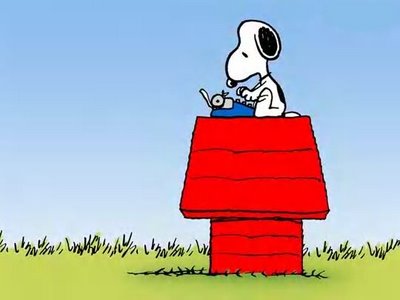 Research Paper RequirementsChoose a topic related to any of the units covered in biology (Cells, Physiology (body systems), Genetics, Evolution or Ecology).  Research your topic.  You must have at least 6 sources (3 of the sources must be books and or scientific journal articles). Your final product should be a minimum of 4 pages (double-spaced/12 font) not including the title page and your works cited page.  You must cite all of your sources within your text and be sure not to plagiarize (Use the author’s last name followed by date format for in-text citations.  You will see good examples when you read actual scientific articles as some of your sources).  You should also make a visual (a slide show, movie or poster) to represent what you have learned so that you can share your information with the class.TIMELINE*Note Card Example:			Which of your 6 sources did this come from?Which page of the book or article did you find this fact on? Topic ProposalDue: Fri. Jan. 13th1st three sourcesDue: Fri. Jan. 27thFirst 20 notecards*Due: Wed. Feb. 15thIntroductionDue: Wed. March 1stSecond 20 notecards* (turn in with 1st set)Due: Wed. March 22ndOutline (with concrete details/facts and conclusion.Due: Wed. April 12thRough DraftDue: Fri. May 5thCompleted PaperDue: Fri. May 26thVisual PresentationDue: Fri. June 2ndSub Topic: ________________                                          Source #______PARAPHRASE, SUMMARY or DIRECT QUOTE of 1 fact or idea:(The goal of the note cards is to make sure that you have enough information to complete your paper, to make sure that you don’t plagiarize and to help you organize your paper).  	                                                                                                         PAGE #_______